                    PEQUENOS 1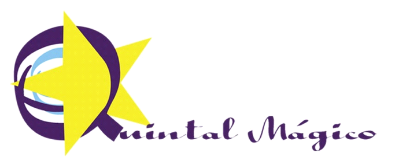 LISTA DE MATERIAIS PARA 2022 – USO INDIVIDUAL                     PEQUENOS 1LISTA DE MATERIAIS PARA 2022 – USO INDIVIDUAL TODOS OS ITENS DEVEM CONTER O NOME DO ALUNOPODE USAR DO ANO PASSADO01Camiseta (infantil e usada) p/ pintura01Creme dental (com nome)01Escova de dente (com nome)01Estojo para guardar a escova e o creme dental 01Garrafinha d’água para ficar na Escola01Sacola retornável roupas usadas (voltam na mochila)01Pasta catálogo com 50 folhas plásticas- Tam A401Pasta grampo trilho 01Kit higiene (Sabonete líquido, shampoo, pente, repelente, protetor solar, lenço umedecido, fraudas – de 3 a 5 por período)01Toalha de banho